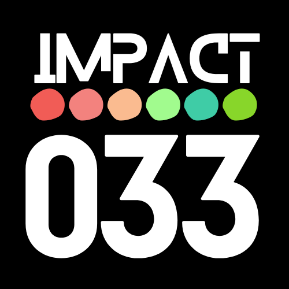 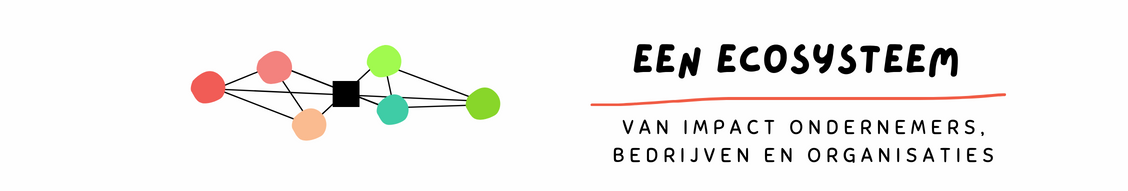 Profielschets Raad van ToezichtImpact033 is gestart in augustus 2022. Er zijn inmiddels 70 bedrijven, organisaties en impact ondernemers betrokken die samen bouwen aan een duurzame en sociale economie in de regio. Impact033 is een non-profit adviesbureau en netwerk, dat wil zeggen dat bedrijven deel kunnen nemen en/of opdrachtgever kunnen zijn. De opdrachten worden uitgevoerd door aangesloten partners, deskundige bedrijven en professionals. Non-profit wil zeggen dat als er door de stichting winst wordt behaald, deze winst wordt geïnvesteerd in projecten die bijdragen aan de doelstelling.Er zijn in 2022 twee concrete projecten gestart op het gebied van armoedebestrijding en bio based bouw. Deze projecten zijn uit eigen beweging gestart. In het komende jaar gaan we met de gemeente Amersfoort nog een aantal thema’s benoemen en projecten doen, die ook gefinancierd worden door de gemeente. Ook wordt er in 2023 gewerkt aan subsidie aanvragen voor eigen projecten en werving van projecten bij de bedrijven in de regio, samen met de partners. In 2023 zal de focus liggen op de stad Amersfoort. In de toekomst kunnen we de omliggende gemeenten ook betrekken.Impact033 wil een Stichting oprichten met een directeur-bestuurder en een Raad van Toezicht en is daarvoor op zoek naar drie tot vijf leden van de Raad van Toezicht. De leden worden geworven en voorgedragen door een voordrachtscommissie.Inleiding De Raad van Toezicht van de Stichting Impact033, hierna te noemen: ‘ Impact033’ werkt voor het bepalen van zijn samenstelling met een profielschets. Wanneer zich een vacature in de Raad van Toezicht voordoet, stelt de Raad van Toezicht een individueel profiel voor die betreffende zetel op. Dit individuele profiel is afgestemd op ontwikkelingen in en buiten Impact033 en de samenstelling van de Raad van Toezicht. Omvang van de Raad van Toezicht Conform de statuten van  Impact033 bestaat de Raad van Toezicht uit ten minste drie en ten hoogste vijf natuurlijke personen. Het aantal leden wordt bepaald door de Raad van Toezicht. De taken van de Raad van Toezicht De directeur-bestuurder bestuurt  Impact033 en de Raad van Toezicht houdt toezicht op de organisatie en heeft hiervoor een aantal goedkeuringsrechten naast een adviserende rol en de werkgeversrol voor directeur-bestuurder. Leden van de Raad van Toezicht verrichten nimmer taken van de directeur-bestuurder. De Raad van Toezicht heeft de volgende taken en bevoegdheden en rekent deze tot zijn verantwoordelijkheid: • het uitvoeren van de werkgeversrol (door werving en benoeming van en voeren van jaargesprekken met de directeur-bestuurder); • het functioneren als adviseur en klankbord directeur-bestuurder op verzoek van de directeur-bestuurder; • het goedkeuren van strategisch plan, begroting en jaarrekening van Impact033;• het oplossen van zaken waarbij een belangenverstrengeling aan de orde kan zijn bij leden van de Raad van Toezicht, de directeur-bestuurder en bij de externe accountant in relatie tot  Impact033; • het benoemen van de externe accountant van  Impact033.De Raad van Toezicht heeft tot taak toezicht te houden op het besturen door de directeur-bestuurder en op de algemene gang van zaken binnen Impact033. In dit kader bewaakt de Raad van Toezicht c.q. houdt deze toezicht op tenminste: • de realisatie van de doelstellingen van Impact033; • de strategie en de risico’s verbonden aan de activiteiten van  Impact033; • de opzet en werking van de interne risicobeheersing- en controlesystemen; • de financiële verslaglegging; • de naleving van wet- en regelgeving.De filosofie over het toezicht De Raad van Toezicht ontwikkelt zelf een filosofie op het toezicht aansluitend aan de missie, identiteit en doelstellingen van Impact033. Deskundigheden leden Raad van Toezicht Om zich binnen deze context en vanuit deze opvatting op een adequate manier van zijn taken te kunnen kwijten, dienen de leden van de Raad van Toezicht tezamen tenminste over de volgende deskundigheden en kwaliteiten te beschikken. Er word naar gestreefd dat alle leden tezamen alle elementen afdekken. Ervaring, dan wel inzichten op het gebied van het bouwen aan een circulaire en inclusieve economie De leden zijn in staat op bestuurlijk en strategisch niveau te denken en hebben een visie op het bouwen aan een circulaire en inclusieve economie in de regio.Deskundigheid Alle leden hebben een uitstekend gevoel voor een organisatie als Impact033 en de politieke en maatschappelijke context. Dat wil zeggen dat zij als toezichthouder werkzaam zijn in een branche of maatschappelijk terrein waardoor zij een zinvolle bijdrage kunnen leveren aan Impact033. Financiële deskundigheid Eén of meerdere leden hebben inhoudelijk brede kennis en ervaring op het vlak van financiën. Dat wil zeggen dusdanige financiële deskundigheid en ervaring dat kritisch toezicht wordt gehouden op de opzet en werking van interne risicobeheersings- en controlesystemen en de financiën van de organisatie. Vanuit deze expertise dient er sprake te zijn van een hoogwaardig klankbord voor de directeur-bestuurder en het vermogen kennis en inzichten ten dienste te stellen van de Raad van Toezicht. Dat betekent het vermogen de financiële gegevens te kunnen interpreteren en doorgronden en inzicht hebben in de strategische implicaties voor de langere termijn. Bedrijfsleven en (semi-)publieke organisaties Twee of meerdere leden hebben ervaring in het bedrijfsleven. Zij hebben ervaring met het functioneren en ondernemen in een marktomgeving. Eén of meerdere leden hebben ervaring bij (semi-)publieke organisaties. Zij kennen en hebben gevoel voor de bijzondere context van de organisatie die functioneert in een publiek domein, met een maatschappelijke taak en gebonden aan tal van overheidsbepalingen. Netwerken Leden van de Raad van Toezicht bewegen zich in voor de organisatie relevante netwerken waardoor zij zicht hebben op voor de organisatie relevante beleidsterreinen en onderhouden relevante contacten waarbij een onafhankelijke opstelling als toezichthouder gewaarborgd blijft.Kwaliteiten Indien leden van de Raad van Toezicht geen ervaring hebben als toezichthouder, zijn ze bereid om zich te scholen op het gebied van governance. Evenwicht in betrokkenheid en bestuurlijke afstand Alle leden hebben affiniteit met de doelstelling en de dienstverlening van  Impact033 en de met haar verbonden organisatie en voelen zich betrokken bij wat er speelt. De leden van de Raad van Toezicht zijn in staat toezicht houden en besturen van elkaar te scheiden. Snel overzicht en inzicht verwerven De leden zijn in staat om met de door de directeur-bestuurder verstrekte informatie snel overzicht en inzicht te krijgen in wat er speelt in en rondom  Impact033 en in complexe strategische vraagstukken zodat zij zich hierover een oordeel kunnen vormen. Dat betekent dat de leden over de ervaring en het analytisch vermogen beschikken om met dergelijke vraagstukken om te gaan. Proactieve houding en gedrag De leden van de Raad van Toezicht nemen niet alleen een afwachtende houding aan ten aanzien van de inbreng van de directeur-bestuurder en collega-leden Raad van Toezicht, maar nemen ook zelf initiatief en entameren onderwerpen en invalshoeken. De leden hebben daarbij het vermogen en de attitude om de directeur-bestuurder met raad ter zijde te staan en als klankbord te fungeren.Samenwerken in teamverband De leden van de Raad van Toezicht zijn gericht op het werken in teamverband, bijvoorbeeld door gebruik te maken van elkaars complementariteit (eigen inbreng leveren en de inbreng van andere leden meenemen in de oordeels- en besluitvorming) en leveren een bijdrage aan een open kritisch klimaat. Kritische zelfreflectie De leden zijn in staat om hun eigen bijdrage als toezichthouder kritisch te beoordelen en op basis daarvan hun bijdrage bij te stellen en/of te beslissen over voortzetting van het lidmaatschap. Communicatieve vaardigheden De leden beschikken over uitstekende communicatieve vaardigheden. Leden van de Raad van Toezicht hebben het vermogen en de attitude om de directeur-bestuurder met raad, advies en als klankbord bij te staan. Onafhankelijkheid en integriteit De leden van de Raad van Toezicht hebben het vermogen een onafhankelijke houding aan te nemen. Zij voeren hun werkzaamheden integer en met verantwoordelijkheidsbesef uit. Dat betekent onder meer dat er geen nauwe persoonlijke of zakelijke banden met collega-toezichthouders, bestuurders, directeuren, stafleden, medewerkers, cliënten en ouders/belangenbehartigers of belangrijke externe belanghebbenden zijn waardoor er sprake van belangenverstrengelingen zou kunnen zijn of ontstaan. De leden kunnen onbevangen opereren ten opzichte van de directeur-bestuurder en collega toezichthouders en ten opzichte van zaken die spelen bij  Impact033.Rollen binnen de Raad van ToezichtDe voorzitter van de Raad van Toezicht Van de voorzitter van de Raad van Toezicht worden, onverminderd deze profielschets, specifieke eigenschappen en kwaliteiten verwacht, die door de Raad van Toezicht worden vastgesteld.In het bijzonder dient hij/zij: • het vermogen te hebben om met natuurlijk gezag de voorzittersfunctie in de Raad van Toezicht te vervullen;• over inzicht en overzicht te beschikken ten aanzien van de taken en functie van de Raad van Toezicht en directeur-bestuurder en de interactie die plaats dient te vinden tussen deze beide organen van  Impact033 • over de persoonlijkheid en achtergrond te beschikken om de Raad van Toezicht als geheel goed te laten functioneren, de inbreng van elk der leden te verzekeren en aldus tot een doordachte besluitvorming van de Raad van Toezicht te komen; • over zodanige eigenschappen en uitstraling te beschikken dat hij zo nodig extern een rol in het belang van  Impact033 kan vervullen. De voorzitter heeft tot taak de vergaderingen van de Raad van Toezicht te leiden en is voor de directeur-bestuurder en eventueel andere betrokkenen het eerst aanspreekbare lid van de Raad van Toezicht.Andere rollen in de Raad van ToezichtDe Raad van Toezicht vervult ook de volgende rollen:voordrachtscommissieauditcommissiesecretarisvice-voorzitterDe leden bepalen met elkaar wie welke rol vervult en op welke manier.Evenwichtige en diverse samenstelling Gestreefd wordt naar een evenwichtige en diverse samenstelling van de Raad van Toezicht waarbij aandacht is voor diversiteit. Bij de samenstelling van de Raad van Toezicht dient ook sprake te zijn van een maatschappelijke binding en verankering. De Raad van Toezicht draagt er zorg voor dat er sprake is van een adequate spreiding van maatschappelijke achtergronden, deskundigheden en disciplines, waarbij onder meer wordt gedacht aan financiële, economische, juridische, politieke, sociale en bedrijfskundige achtergronden. Beschikbaarheid Leden van de Raad van Toezicht dienen voldoende tijd beschikbaar te zijn. Leden dienen ten minste in staat te zijn om 75% van de formele vergaderingen c.q. commissievergaderingen van de Raad van Toezicht bij te wonen en beschikbaar te zijn als sparringpartner. Ook is het lid als ambassadeur aanwezig bij bijeenkomsten in de regio en vertegenwoordigt Impact033, als het lid dat niet beroepshalve al is.Honorering en/of onkostenvergoeding In de opstartfase zal er geen vergoeding zijn, maar is het een vrijwillige functie. Wanneer er voldoende budget is, zal een onkostenvergoeding zijn voor de Raad van Toezicht en op termijn een vrijwilligersbijdrage.Meer informatieVoor vragen en meer informatie kunnen belangstellenden contact opnemen met Sandra Barth, kwartiermaker en na oprichting directeur-bestuurder, 06-43228705 of via sandra@impact033.nl. 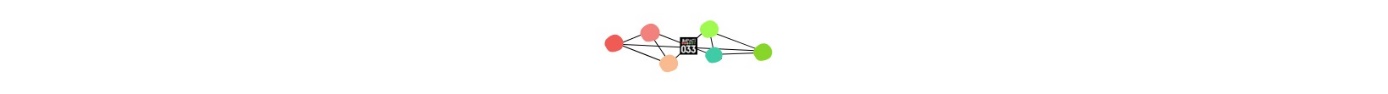 